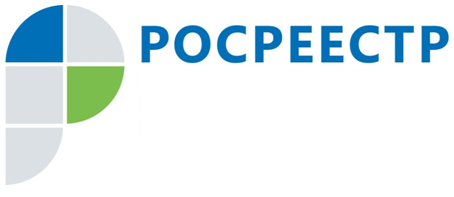 Росреестр напоминает об изменениях в долевом строительствеПо данным Управления Росреестра по Иркутской области в июле 2019 года в Приангарье зарегистрировано 18 договоров участия в долевом строительстве (ДДУ) с использованием системы счетов эскроу. Всего в регионе с начала года зарегистрировано 124 таких ДДУ. На данный момент с использованием системы эскроу-счетов ведется строительство четырех многоквартирных домов в Иркутске. Управление Росреестра по Иркутской области напоминает, что с 1 июля 2019 года изменился порядок обеспечения обязательств застройщика при привлечении средств для долевого строительства.«Все российские девелоперы обязаны перейти на схему долевого строительства жилья с применением эскроу-счетов. Средства клиентов зачисляются на специальный банковский счет, и застройщики не смогут получить эти деньги до передачи квартир покупателям. При этом порядок государственной регистрации договоров участия в долевом строительстве с применением эскроу-счетов, а также перечень необходимых для получения госуслуги документов не поменялся», - говорит начальник отдела регистрации недвижимости № 2 Управления Росреестра по Иркутской области Эльвира Демидович.Если ДДУ с первым участником долевого строительства представлен на государственную регистрацию после 1 июля 2019 года, то все ДДУ заключаются только с использованием счетов эскроу, открытых в уполномоченном банке. Исключение составляют случаи регистрации ДДУ, если застройщиком в отношении строящегося объекта получено заключение о соответствии определенным критериям, установленным постановлением Правительства Российской Федерации, которые позволят заключить ДДУ без использования счета эскроу.Если ДДУ в отношении объекта долевого строительства в многоквартирном доме (ином объекте недвижимости), не введенном в эксплуатацию, представлен на государственную регистрацию после 1 июля 2019 года, и заключен в отношении дома, который не соответствует установленным Правительством Российской Федерации критериям, такой ДДУ заключается только с использованием счетов эскроу, открытых в уполномоченном банке. Если ДДУ в отношении объекта долевого строительства в многоквартирном доме (ином объекте недвижимости), не введенном в эксплуатацию, представлен на регистрацию после 1 июля 2019 года и заключен в отношении дома, который соответствует установленным Правительством Российской Федерации критериям, по договорам, предметом которых являются жилые помещения, уплачиваются отчисления в компенсационный фонд.По информации Управления Росреестра по Иркутской области